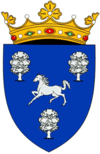 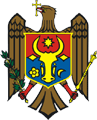 REPUBLICA  MOLDOVAPREȘEDINTELE RAIONULUI  NISPORENIproiectDECIZIE nr.  1/___din 24 februarie 2022	    						or. Nisporeni„Cu privire la organizarea şi desfăşurarea încorporării Cetăţenilor în Forţele Armate ale Republicii Moldova în primăvara-vara  anului 2022”	În  conformitate cu art. 43, 46 alin. (1) din Legea  nr.436 -XVI  din 28.12.2006, privind administrația publică locală, Legea Republicii Moldova nr.1245-XV din 18.07.2002 “Cu privire la pregătirea cetăţenilor pentru apărarea Patriei”, precum și organizarea calitativă a încorporării cetăţenilor pentru îndeplinirea  serviciului militar în termen în primavara anului 2022, Consiliul raional D E C I D E :1.Se instituie Comisia raională de organizare şi desfăşurarea încorporării cetăţenilor în Forţele Armate ale Republicii Moldova în primăvara-vara  anului 2022, în următoarea componenţă:Preşedinte:Sergiu Sococol - vicepreşedintele raionului NisporeniVicepreşedinţii:Iurie Tîmbur – şef interimar Secţie administrativ-militară (l.d.p. Nisporeni)Silvia Postică – specialist principal în protecția civilă și serviciul de alternativăSecretar:Dimitrița Rîlea -  specialist Secţie administrativ-militară (l.d.p. Nisporeni)Membrii comisiei:Galina Gonţa - medic otorinolaringolog, IMSP „Spitalul raional Nisporeni”, preşedintele comisiei medico-militareGheorghe Bargan - şeful Secţiei securitate publică a Inspectoratului de Poliţie Nisporeni2. Comisia va desfăşura activitatea în perioada 01.03.2022 - 31.07.2022.3. Se stabilește că în caz de eliberare/absenţă temporară a membrilor care fac parte din componența comisiei din funcțiile deținute, atribuțiile acestora în cadrul comisiei vor fi exercitate de persoanele nou-desemnate în funcțiile respective.4. Se recomandă autorităţilor administraţiei publice locale de nivelul I al raionului Nisporeni în comun cu Secţia administrativ-militară (l.d.p. Nisporeni), în perioada 01.03.2022 - 31.07.2022, să întreprindă măsurile necesare în scopul organizării și desfășurării încorporării cetățenilor în Forțele Armate ale Republicii Moldova.5. Direcţia învăţămînt, tineret şi sport (şef Nina Sterpu), secţia Cultură și turism(şef Lilian Zbîrnea), în comun cu Secţia administrativ-militară (l.d.p. Nisporeni):- vor organiza şi desfăşura măsurile corespunzătoare ce ţin de pregătirea către încorporare și încorporarea cetăţenilor la serviciul militar în termen;- vor organiza şi vor desfăşura „Ziua recrutului”.6. IMSP „Spitalul raional Nisporeni”(director interimar Lidia Crăciun) va institui comisia medicală raională conform prevederilor Regulamentului cu privire la expertiza medico-militară în Forțele Armate ale Republicii Moldova, aprobat prin Hotărîrea Guvernului, nr. 897 din 23.06.2003, în următoarea componenţă: medic chirurg, medic internist, medic neurolog, medic oftalmolog, medic otorinolaringolog, medic dermato-venerolog, (a/m medic chirurg, a/m internist, a/m neuropatolog, a/m otorinolaringolog, a/m medicului oftalmolog), care va activa conform graficului aprobat ce constituie anexă la decizie și pe toată perioada încorporării:- va asigura comisia nominalizată cu inventarul şi materialele necesare;- va organiza instruirea metodică a specialiştilor comisiei medicale în termen de pînă la 31.03.2022;- va întocmi devizul de cheltuieli, în comun cu conducerea Secţiei administrativ-militară (l.d.p. Nisporeni) şi îl va prezenta spre aprobare preşedintelui raionului.7. IMSP „Centrul de sănătate Nisporeni” (şef Vera Tăbăcaru) va desemna şi delega medicul psihiatru, a/m psihiatru şi psihologul în cadrul comisiei medico-militare raionale. 8. Inspectoratul de poliţie Nisporeni (șef adjunct Ion Pruteanu );- va asigura căutarea şi prezentarea recruţilor care se eschivează de la încorporare;- va studia şi selecta recruţii pentru încorporare în trupele de carabinieri;- va asigura menţinerea ordinii publice la Secţia administrativ-militară (l.d.p. Nisporeni).9. Direcţia finanţe (şef Vera Lazăr) va aloca mijloace financiare preconizate pentru organizarea şi desfăşurarea încorporării cetăţenilor la serviciul militar în termen, conform devizului de cheltuieli prezentat de IMSP „Spitalul raional Nisporeni”.10. Se recomandă primarilor oraşului, comunelor, satelor din raionul Nisporeni s-ă asigure prezentarea în termenul stabilit a recruţilor la comisia medicală şi la încorporare şi vor organiza petrecerea solemnă la serviciul militar în termen.11. Controlul executării prezentei decizii se atribuie dlui Vasile Mărcuță, preşedintele raionului.          Avizat:       Secretar al Consiliului raional       			    Olesea Beschieru						     Contrasemnat:    Șef interimar SAM 							Iurie Tîmbur     (persoana ce înaintează problema vizată)Avizasupra proiectului de decizie “„Cu privire la organizarea şi desfăşurarea încorporării Cetăţenilor în Forţele Armate ale Republicii Moldova în primăvara-vara  anului 2022”Serviciul juridic a examinat proiectul de decizie propus spre examinare în ședința Consiliului raional pentru data de  24 februarie  curent.	Proiectul dat a fost elaborat la propunerea  președintelui raionului și are caracter public, obligatoriu, general și impersonal, cu efect juridic ce permite integrarea organică în cadrul normativ în vigoare, evitîndu-se formulări și termeni ce ar permite o interpretare cu sens ambiguu și neuniformă.	Proiectul deciziei date este corelat cu prevederile actelor normative de nivel superior și de același nivel cu care se află în conexiune, referindu-se exclusiv la subiectul vizat.	Proiectul deciziei date nu depășește atribuțiile Consiliului raional, corespunde principiilor activității de elaborare și categoriei actelor administrației publice locale de nivelul doi. Normele de tehnică legislativă sunt aplicate în modul corespunzător proiectelor de decizii.	Având în vedere cele expuse supra, Serviciul juridic susține conceptual proiectul deciziei înaintat în formularea propusă.Serviciul juridic                                                                        Sergiu Zmeu   Anexă nr. 1la Decizia nr 1/12 din 04 februarie 2021Graficuldesfăşurării comisiei medicale şi de încorporare a tinerilor în primăvara anului 2021 în raionul Nisporeni            Şef Secţie administrativ-militară(l.d.p. Nisporeni)            locotenent major                   Victor PRISACARU               Nr.d/rPrimăriaSarcina prealabilăData desfăşurării comisiei medicale şi de încorporareNotăBălăneşti401.03.2021 – 26.08.2021Mileşti301.03.2021 – 26.08.2021Selişte401.03.2021 – 26.08.2021Bărboieni201.03.2021 – 26.08.2021Soltăneşti201.03.2021 – 26.08.2021Valea-Trestieni301.03.2021 – 26.08.2021Bălăureşti401.03.2021 – 26.08.2021Grozeşti401.03.2021 – 26.08.2021Boldureşti501.03.2021 – 26.08.2021Brătuleni501.03.2021 – 26.08.2021Bolţun401.03.2021 – 26.08.2021Iurceni501.03.2021 – 26.08.2021Bursuc401.03.2021 – 26.08.2021Călimăneşti401.03.2021 – 26.08.2021Marinici501.03.2021 – 26.08.2021Cioreşti401.03.2021 – 26.08.2021Ciuteşti301.03.2021 – 26.08.2021Cristeşti301.03.2021 – 26.08.2021Vărzăreşti401.03.2021 – 26.08.2021Vînători401.03.2021 – 26.08.2021Şişcani401.03.2021 – 26.08.2021Zberoaia301.03.2021 – 26.08.2021or. Nisporeni1001.03.2021 – 26.08.2021Total93